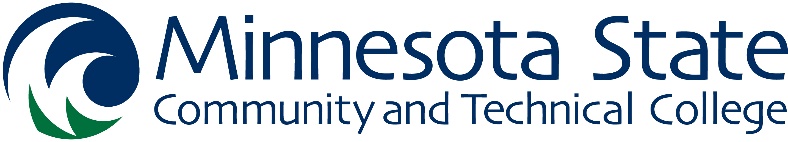 2019-2020 Maximum Time FrameSatisfactory Academic Progress Student Name:  ____________________________ Student ID:  __________________________Address:_____________________________________________________________________E-mail Address: :______________________________________________________________Circle Campus:       Detroit Lakes      Fergus Falls     Online         Moorhead        WadenaIn order to be eligible for financial aid, a student must meet the college satisfactory academic progress standard related to maximum time frame for completing a program.Your cumulative attempted credits (includes M State registered credits and transfer credits) have reached or are nearing the threshold of 150 percent of the number of credits required for your program. In order to become eligible for financial aid consideration, you must successfully appeal for an extension of time.  You must use this form along with an Academic Plan for that purpose.The degree/certificate that I am pursuing at M State is_________________________________I will be attending _____ additional semesters and need _____ more credits to complete that program and graduate (month/year): ____________________Use the space below to explain why your total attempted credits exceeds the number of credits required for your program by a large margin. (An example may be that you have successfully completed a degree and are pursuing another.)  Student Signature: __________________________________  Date: ______________You must also meet with your advisor and complete the attached Academic Plan and submit it along with this form.  Please return both completed pages to your campus financial aid office.Financial Aid Office Use Only	FA Officer Signature:  _______________________________________________ Date of review:  _________________________ Approved: __________    Term(s) Approved for:   □ 20203    □20205   □ 20213           Denied :   __________Comments:Academic PlanPlease make an appointment to meet with your Advisor for his/her input and signature.  Forms will not be processed without advisors signature.Student ________________________________________Date___________________Tech ID ____________   E-mail Address______________________________Program ____________________________   Expected Grad Date _______________**This student has met with me and we have developed this plan for academic success.  In order to improve his/her grade point average and/or percentage of completed credits and/or timely completion, we have agreed on the following goals.  This only includes required courses to complete program.________________________________		_____________________________    Student Signature				**Advisor Signature									__________________________________		________________________Financial Aid Director Signature						DateMinnesota State Community and Technical College is an equal opportunity employer/educator.                                                                         10/06/2017ccdSemester(s)Ex: Fall 2019Academic Schedule (List schedule of courses by each semester needed to complete program)